Gregorčičeva 20–25, Sl-1001 Ljubljana	T: +386 1 478 1000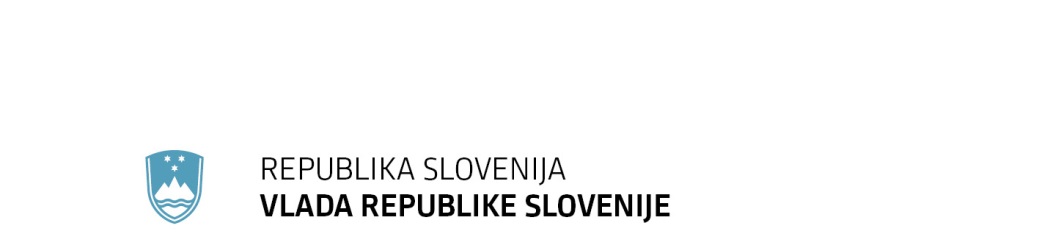 	F: +386 1 478 1607	E: gp.gs@gov.si	http://www.vlada.si/Številka: 	00104-356/2019/6Datum:	21. 11. 2019 Odgovor na poslansko vprašanje Zmaga Jelinčiča Plemenitega v zvezi s stroški delaPoslanec Zmago Jelinčič Plemeniti je 21. 10. 2019 na Vlado Republike Slovenije (v nadaljevanju: Vlada) naslovil pisno poslansko vprašanje v zvezi s stroški dela, na katerega Vlada v nadaljevanju podaja odgovor. Glede 1. vprašanja, ali se ocenjuje za primerljivo delo okrožnega civilnega sodnika s članom Državne revizijske komisije, Vlada pojasnjuje, da so tako sodniki kot člani Državne revizijske komisije (DKOM) funkcionarji in jih imenuje Državni zbor, vendar se oba instituta razlikujeta že v samem temelju ureditve. Sodniki opravljajo sodniško funkcijo neposredno na podlagi Ustave RS, pri čemer gre za izvrševanje oblasti, vsebina sodniške funkcije pa obsega sojenje oziroma oblastno odločanje o sporih. DKOM pa je poseben, neodvisen in samostojen državni organ, ki odloča o zakonitosti oddaje javnih naročil v vseh stopnjah postopka javnega naročanja in je sestavljena iz predsednika in štirih članov. Zakon o sodniški službi določa pogoje za imenovanje sodnika, Zakon o pravnem varstvu v postopkih javnega naročanja pa določa pogoje za imenovanje članov in predsednika DKOM, ki so do določene stopnje primerljivi, s pomembno razliko, da mora samo predsednik DKOM ob imenovanju izpolnjevati dodatni pogoj, da je opravil pravniški državni izpit, za člane pa ta pogoj ni predviden. Delo člana DKOM je specializirano na ozko omejeno področje, pravdni sodnik pa odloča v sporih s celotnega področja civilnega prava. Pravdni sodnik mora v okviru svojega dela upoštevati časovne standarde, s katerimi se določa pričakovani čas opravljanja tipičnih procesnih dejanj, ocenjevanje njegovega dela pa se izvaja na podlagi Meril za kakovost dela sodnikov za oceno sodniške službe. Sodnikovo delo se preverja skozi oceno sodniške službe in skozi instančno sojenje, kar pa pri delovanju DKOM ni urejeno.V zvezi z 2. in 3. vprašanjem, glede števila okrožnih sodnikov v Republiki Sloveniji in povprečnega števila sodnih spisov, ki jih istočasno obravnava posamezni okrožni sodnik na civilnem oddelku, je Vlada pridobila podatke Vrhovnega sodišča RS, po katerih je v Republiki Sloveniji trenutno 266 okrožnih sodnikov. V prvih devetih mesecih leta 2019 je posamezni okrožni sodnik imel istočasno v delu 72 pravdnih in gospodarskih zadev. Podatek je izračunan na podlagi števila vseh sodnikov na okrožnih sodiščih, pri čemer ti obravnavajo še druge zadeve okrožne pristojnosti (npr. preiskovalne, kazenske, postopki zaradi insolventnosti,…).Glede 5. vprašanja, koliko sredstev je v enem letu namenjenih za stroške dela Okrožnega sodišča na Ptuju in Okrožnega sodišča v Slovenj Gradcu, Vlada pojasnjuje, da iz Letnega poročila o poslovanju Okrožnega sodišča na Ptuju in njegovih organizacijskih enot: Okrajnega sodišča na Ptuju in Okrajnega sodišča v Ormožu za leto 2018 izhaja, da je poraba sredstev proračuna za leto 2018 znašala 5.495.156,48 EUR. Iz Letnega poročila o poslovanju Okrožnega sodišča v Slovenj Gradcu za leto 2018 (vključeno tudi Okrajno sodišče v Slovenj Gradcu) pa izhaja, da je poraba sredstev proračuna za leto 2018 znašala 3.462.129,37 EUR. V obeh primerih porab gre za skupni seštevek stroškov alternativnega reševanja sodnih sporov, brezplačne pravne pomoči, investicij in investicijskih vzdrževanj državnih organov, materialnih stroškov, stroškov plač in stroškov sodnih postopkov. V zvezi z 7. in 8. vprašanjem Vlada pojasnjuje, da mora DKOM v skladu z 68. in 69. členom Zakona o pravnem varstvu v postopkih javnega naročanja Državnemu zboru Republike Slovenije (v nadaljevanju: DZ RS) vsako leto poročati o svojem delu. Letna poročila so v celoti razvidna na spletni strani http://www.dkom.si/predstavitev/letna_porocila/, pri čemer jih DZ RS tudi vsakoletno obravnava, in med drugim vsebujejo podatke o delu in poslovanju DKOM, številu zadev, ki jih DKOM obravnava, podatke o finančnih okvirjih njenega delovanja ter prikaz stanja v zvezi s kadri in zaposlovanjem. Glede na navedeno Vlada meni, da je v okviru vsakoletne obravnave letnih poročil DKOM v DZ RS priložnost in možnost za podrobnejšo seznanitev o njihovem delu, poslovanju, številu zadev v obravnavi ter o stroških dela.Glede 4., 6., 9. in 10. vprašanja podatki za odgovor izhajajo iz Informacijskega sistema za posredovanje in analizo podatkov o plačah, drugih izplačilih in številu zaposlenih v javnem sektorju – ISPAP. Podatki za odgovore na 4, 6. in 10. vprašanje temeljijo na zadnjih razpoložljivih mesečnih podatkih ISPAP. Podatki za odgovor na 9. vprašanje pa temeljijo na podatkih ISPAP za leto 2018. Iz omenjenih podatkov tako izhaja sledeče:Povprečna bruto plača okrožnega sodnika je v juliju 2019 znašala 4.002,30 EUR, povprečna bruto plača zapisnikarja na okrožnih sodiščih pa je v juliju 2019 znašala 1.250,00 EUR. Podatek je izračunan na podlagi števila vseh okrožnih sodnikov (zapisnikarjev na okrožnih sodiščih) in skupnega zneska bruto plač vseh okrožnih sodnikov (zapisnikarjev na okrožnih sodiščih) v juliju 2019. Pri čemer od 1.2019 velja, če je posameznik zaposlen na dveh ali več delovnih mestih pri istem ali pri dveh ali več proračunskih uporabnikih, je štet in upoštevan na vseh delovnih mestih s pripadajočimi deleži vseh bruto plač.Na DKOM je bilo julija 2019 zaposlenih 26 oseb. Za stroške dela (bruto plače) DKOM je bilo v letu 2018 namenjenih 802.122,00 EUR bruto.Bruto plača predsednika DKOM je v juliju 2019 znašala 4.622,00 EUR, bruto plača predsednika Okrožnega sodišča v Ljubljani pa je v juliju 2019 znašala 4.846,00 EUR.